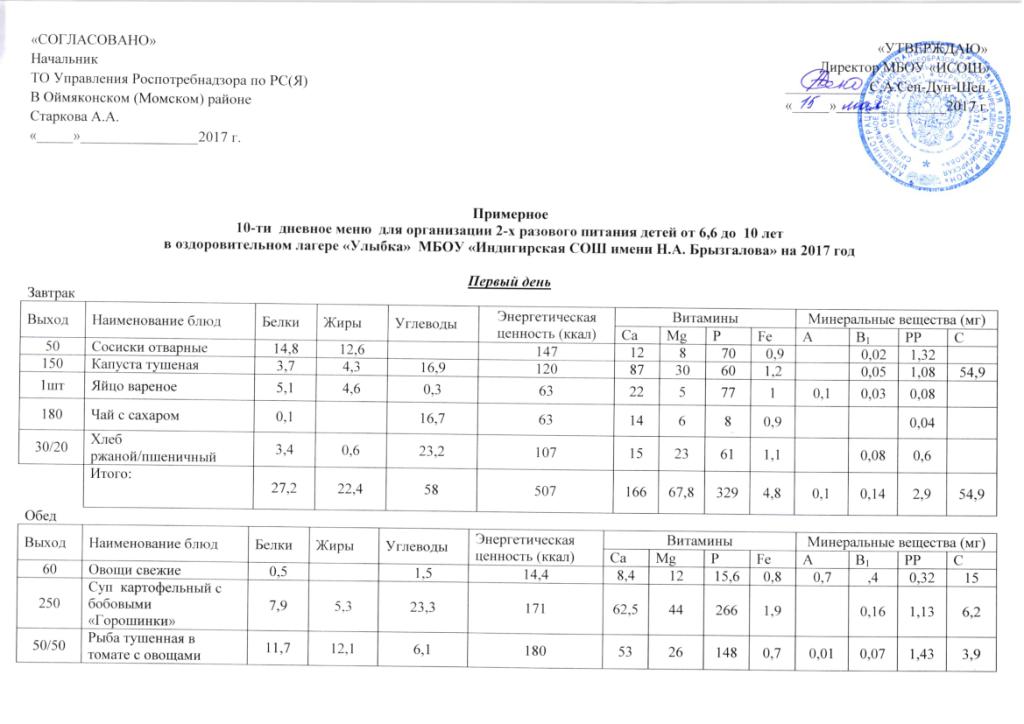 «СОГЛАСОВАНО»                                                                                                                                                                                                    «УТВЕРЖДАЮ»Начальник                                                                                                                                                                                                    Директор МБОУ «ИСОШ»ТО Управления Роспотребнадзора по РС(Я)                                                                                                                                  ___________ С.А.Сен-Дун-ШенВ Оймяконском (Момском) районе                                                                                                                                                 «_____»_______________2017 г.Старкова А.А.«_____»________________2017 г.Примерное 10-ти  дневное меню  для организации 2-х разового питания детей от 6,6 до  10 летв оздоровительном лагере «Улыбка»  МБОУ «Индигирская СОШ имени Н.А. Брызгалова» на 2017 годПервый деньЗавтракОбедВторой деньЗавтракОбедТретий деньЗавтракОбедЧетвертый деньЗавтракОбедПятый деньЗавтракОбедШестой деньЗавтракОбедСедьмой деньЗавтракОбед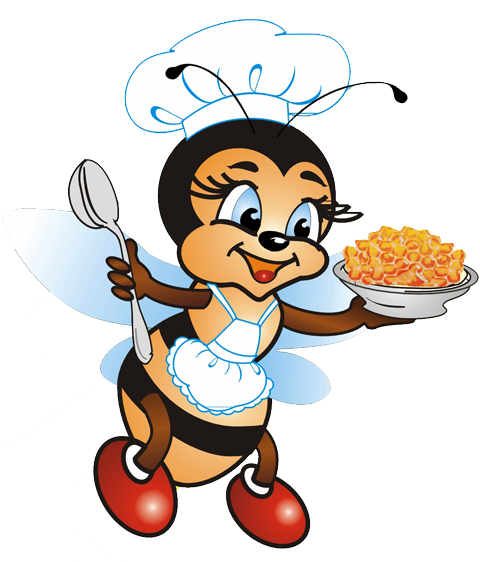 Восьмой деньЗавтракОбедДевятый деньЗавтракОбедДесятый деньЗавтракОбедВыходНаименование блюдБелкиЖирыУглеводыЭнергетическая ценность (ккал)ВитаминыВитаминыВитаминыВитаминыМинеральные вещества (мг)Минеральные вещества (мг)Минеральные вещества (мг)Минеральные вещества (мг)ВыходНаименование блюдБелкиЖирыУглеводыЭнергетическая ценность (ккал)СаMgPFeАВ1РРС50Сосиски отварные 14,812,6147128700,90,021,32150Капуста тушеная3,74,316,91208730601,20,051,0854,91штЯйцо вареное5,14,60,3632257710,10,030,08180Чай с сахаром0,116,76314680,90,0430/20Хлеб ржаной/пшеничный3,40,623,21071523611,10,080,6Итого:27,222,45850716667,83294,80,10,142,954,9ВыходНаименование блюдБелкиЖирыУглеводыЭнергетическая ценность (ккал)ВитаминыВитаминыВитаминыВитаминыМинеральные вещества (мг)Минеральные вещества (мг)Минеральные вещества (мг)Минеральные вещества (мг)ВыходНаименование блюдБелкиЖирыУглеводыЭнергетическая ценность (ккал)СаMgPFeАВ1РРС60Овощи свежие0,51,514,48,41215,60,80,7,40,3215250Суп  картофельный с бобовыми «Горошинки»7,95,323,317162,5442661,90,161,136,250/50Рыба тушенная в томате с овощами 11,712,16,118053261480,70,010,071,433,9150Картофельное пюре3,15,126,21594232901,20,151,62,5180Сок фруктовый0,63,21203360,40,04820Хлеб пшеничный1,50,610,2506,410,625,60,50,050,430Хлеб ржаной20,3613,9646,35,726,10,60,020,2100Фрукты свежие1,115,764169112,20,030,010,0313Итого:28,323,5100,2822200147,45968,40,040,35,348,6ВыходНаименование блюдБелкиЖирыУглеводыЭнергетическая ценность (ккал)ВитаминыВитаминыВитаминыВитаминыМинеральные вещества (мг)Минеральные вещества (мг)Минеральные вещества (мг)Минеральные вещества (мг)ВыходНаименование блюдБелкиЖирыУглеводыЭнергетическая ценность (ккал)СаMgPFeАВ1РРС110Омлет натуральный 11,118,52,121977191951,80,20,050,140,220Сыр порционный5,35,57221101160,220,050,010,020,310Масло сливочное8,375120,06180/7Чай с лимоном0,116,763177100,90,092,530/20Хлеб пшеничный/ржаной3,60,924,11141420,45310,070,6Итого:2033,343,4547129,555,13712,70,310,140,93ВыходНаименование блюдБелкиЖирыУглеводыЭнергетическая ценность (ккал)ВитаминыВитаминыВитаминыВитаминыМинеральные вещества (мг)Минеральные вещества (мг)Минеральные вещества (мг)Минеральные вещества (мг)ВыходНаименование блюдБелкиЖирыУглеводыЭнергетическая ценность (ккал)СаMgPFeАВ1РРС60Овощи свежие0,51,514,48,41215,60,80,7,40,3215250Суп рассольник ленинградский4,5519,913938,531,520910,11,147,575Гуляш  из говядины 15,57,5515024211711,80,093,61,4150Каша гречневая5,85,543,8237241352014,50,212,4180Компот   из сухофруктов 0,6-38,51282416220,8-0,04--20Хлеб пшеничный1,50,610,2506,410,625,60,50,050,430Хлеб ржаной20,3613,9646,35,726,10,60,020,2100Фрукты свежие1,115,764169112,20,030,010,0313Итого:31,519148,6782155,7245,3515120,030,68,327,9ВыходНаименование блюдБелкиЖирыУглеводыЭнергетическая ценность (ккал)ВитаминыВитаминыВитаминыВитаминыМинеральные вещества (мг)Минеральные вещества (мг)Минеральные вещества (мг)Минеральные вещества (мг)ВыходНаименование блюдБелкиЖирыУглеводыЭнергетическая ценность (ккал)СаMgPFeАВ1РРС200/10Каша молочная пшенная с маслом сливочным 4,13,70,2250346417620,20,0230Сыр порционный5,35,578210301160,20,20,020,060,830/10Бутерброд (хлеб пшеничный, масло сливочное) 2,39,115,51508,59,9260,40,060,040,4180Кофейный напиток1,31,418,410334500,020,920,4Итого:1319,734,15812865103,92,60,260,281,41,2ВыходНаименование блюдБелкиЖирыУглеводыЭнергетическая ценность (ккал)ВитаминыВитаминыВитаминыВитаминыМинеральные вещества (мг)Минеральные вещества (мг)Минеральные вещества (мг)Минеральные вещества (мг)ВыходНаименование блюдБелкиЖирыУглеводыЭнергетическая ценность (ккал)СаMgPFeАВ1РРС60Овощи свежие0,51,514,48,41215,60,80,7,40,3215250Суп  лапша домашняя на курином бульоне 5,13,924,215438152240,80,510,50,575 Курица отварная «Жар-птица»1712,818225141171,20,030,034,61,05150Рис отварной 3,74,641,72147,522590,60,030,65180Компот  из свежих яблок ««Яблонька»0,1-28,510714441,000,020,12,820Хлеб пшеничный1,50,610,2506,410,625,60,50,050,430Хлеб ржаной20,3613,9646,35,726,10,60,020,2100Фрукты свежие1,115,764169112,20,030,010,0313Итого:3122,2135,7785122924837,70,81,076,832,4ВыходНаименование блюдБелкиЖирыУглеводыЭнергетическая ценность (ккал)ВитаминыВитаминыВитаминыВитаминыМинеральные вещества (мг)Минеральные вещества (мг)Минеральные вещества (мг)Минеральные вещества (мг)ВыходНаименование блюдБелкиЖирыУглеводыЭнергетическая ценность (ккал)СаMgPFeАВ1РРС60Тефтели  рыбные «Ежики»7,45,17,610744261270,80,020,060,570,6150Картофель отварной 2,44,429,6122,64232901,20,151,62,520Сыр порционный5,35,57221101160,220,050,010,020,310Масло сливочное8,375120,0630/20Хлеб пшеничный/ржаной3,60,924,11141420,45310,070,6180Чай с сахаром0,116,76314680,90,04Итого:18,724,278551,613,694,43964,50,130,292,933,4ВыходНаименование блюдБелкиЖирыУглеводыЭнергетическая ценность (ккал)ВитаминыВитаминыВитаминыВитаминыМинеральные вещества (мг)Минеральные вещества (мг)Минеральные вещества (мг)Минеральные вещества (мг)ВыходНаименование блюдБелкиЖирыУглеводыЭнергетическая ценность (ккал)СаMgPFeАВ1РРС60Овощи свежие0,51,514,48,41215,60,80,7,40,3215250Суп  картофельный с макаронными изделиями6,42,630,91643730201110,111,148,3150Голубцы с мясом и рисом  «Гуси-лебеди»13,712,9122043717760,70,041,48,6180Компот  из сухофруктов 0,6-38,51282416220,8-0,04--20Хлеб пшеничный1,50,610,2506,410,625,60,50,050,430Хлеб ржаной20,3613,9646,35,726,10,60,020,2100Фрукты свежие1,115,764169112,20,030,010,0313Итого:25,216,5112,8617143,2104,8397,86,40,030,33,835,9ВыходНаименование блюдБелкиЖирыУглеводыЭнергетическая ценность (ккал)ВитаминыВитаминыВитаминыВитаминыМинеральные вещества (мг)Минеральные вещества (мг)Минеральные вещества (мг)Минеральные вещества (мг)ВыходНаименование блюдБелкиЖирыУглеводыЭнергетическая ценность (ккал)СаMgPFeАВ1РРС150/10Каша молочная рисовая6,712,830,42571627790,60,060,030,7100/50Сырники из творога с джемом«Солнечные зайчики»17,111,429,5284180332121,60,050,090,70,6180Кофейный напиток1,31,418,410334500,020,920,430Хлеб пшеничный2,20,815,4757,59,9240,40,040,4Итого:27,333,693,7719237703652,60,110,23,31ВыходНаименование блюдБелкиЖирыУглеводыЭнергетическая ценность (ккал)ВитаминыВитаминыВитаминыВитаминыМинеральные вещества (мг)Минеральные вещества (мг)Минеральные вещества (мг)Минеральные вещества (мг)ВыходНаименование блюдБелкиЖирыУглеводыЭнергетическая ценность (ккал)СаMgPFeАВ1РРС60Овощи свежие0,51,514,48,41215,60,80,7,40,3215250Щи из свежей капусты с картофелем и говядиной «Деревенские»3,84,110,693126390,150,010,184,350Котлета  рубленая из птицы «Теремок»7,911,571582213481,60,010,042,160,1150Овощи припущенные «Мозаика»2,18,911,3988133980,90,060,97,7200Напиток из шиповника «Здоровье»0,423,69414484,20,211020Хлеб пшеничный1,50,610,2506,410,625,60,50,050,430Хлеб ржаной20,3613,9646,35,726,10,60,020,2100Фрукты свежие1,115,764169112,20,030,010,0313Итого:19,225,593,9635169101,4283140,70,68,728ВыходНаименование блюдБелкиЖирыУглеводыЭнергетическая ценность (ккал)ВитаминыВитаминыВитаминыВитаминыМинеральные вещества (мг)Минеральные вещества (мг)Минеральные вещества (мг)Минеральные вещества (мг)ВыходНаименование блюдБелкиЖирыУглеводыЭнергетическая ценность (ккал)СаMgPFeАВ1РРС50Бифштекс натуральный рубленый «Чемпион»15,811162713790,60,032,13150Каша гречневая5,85,543,8237241352014,50,212,4180Чай с сахаром0,116,76314680,90,0430/20Хлеб пшеничный/ржаной3,60,924,11141420,45310,070,6Итого:25,217,484,6576591743497,70,45,6ВыходНаименование блюдБелкиЖирыУглеводыЭнергетическая ценность (ккал)ВитаминыВитаминыВитаминыВитаминыМинеральные вещества (мг)Минеральные вещества (мг)Минеральные вещества (мг)Минеральные вещества (мг)ВыходНаименование блюдБелкиЖирыУглеводыЭнергетическая ценность (ккал)СаMgPFeАВ1РРС60Овощи свежие0,51,514,48,41215,60,80,7,40,3215250/18Суп с фрикадельками8,95,728,419340382271,40,131,711,550Рыба отварная «Золотая рыбка»16,871001791161,20,010,061,70,730Соус польский2,52,82,23478200,150,040,010,060,8150Картофельное пюре «Пятерочка»3,15,126,21594232901,20,151,62,550Свекла тушеная «Бурячок»1,34,915,1802210250,70,020,020,40,6180Компот  из кураги «Абрикос»0,638,51282416220,80,040,280,820Хлеб пшеничный1,50,610,2506,410,625,60,50,050,430Хлеб ржаной20,3613,9646,35,726,10,60,020,2100Фрукты свежие1,115,764169112,20,030,010,0313Итого:3826,5150,38861921525899,611544ВыходНаименование блюдБелкиЖирыУглеводыЭнергетическая ценность (ккал)ВитаминыВитаминыВитаминыВитаминыМинеральные вещества (мг)Минеральные вещества (мг)Минеральные вещества (мг)Минеральные вещества (мг)ВыходНаименование блюдБелкиЖирыУглеводыЭнергетическая ценность (ккал)СаMgPFeАВ1РРС100/50Пудинг из творога с джемом «Нежный»14,71226,7271130221880,90,060,060,490,4180Какао с молоком3,43,625,3140124221160,80,020,040,18130/10Бутерброд (хлеб пшеничный, масло сливочное) 2,39,115,51508,59,9260,40,060,040,4Итого:20,421,767,5561269,557,933530,140,141,071,45ВыходНаименование блюдБелкиЖирыУглеводыЭнергетическая ценность (ккал)ВитаминыВитаминыВитаминыВитаминыМинеральные вещества (мг)Минеральные вещества (мг)Минеральные вещества (мг)Минеральные вещества (мг)ВыходНаименование блюдБелкиЖирыУглеводыЭнергетическая ценность (ккал)СаMgPFeАВ1РРС60Овощи свежие0,51,514,48,41215,60,80,7,40,3215250Борщ  из свежей капусты с картофелем44,114,711757292001,30,050,710,775Котлета  (из говядины) «Аппетитная»11,35,55,71511113650,70,061,67200Макароны отварные5,44,838,420810,59360,90,060,530,51180Кисель из концентрата «Ягодка»0,4-38,214712260,2--0,021,820Хлеб пшеничный1,50,610,2506,410,625,60,50,050,430Хлеб ржаной20,3613,9646,35,726,10,60,020,2100Фрукты свежие1,115,764169112,20,030,010,0313Итого:36,419,8179,410721721304671260,030,355,552,8ВыходНаименование блюдБелкиЖирыУглеводыЭнергетическая ценность (ккал)ВитаминыВитаминыВитаминыВитаминыМинеральные вещества (мг)Минеральные вещества (мг)Минеральные вещества (мг)Минеральные вещества (мг)ВыходНаименование блюдБелкиЖирыУглеводыЭнергетическая ценность (ккал)СаMgPFeАВ1РРС135Омлет  с  колбасой«Солнышко»14,427,82,230586202482,60,20,1410,1460Пирожок  печеный сдобный с повидлом «Рыжик»9718,116713,219,2770,90,071,90,12180Кофейный напиток1,31,418,410334500,020,920,430Хлеб ржаной2,20,815,4757,59,9240,40,040,04Итого:17,332,653,557111944,13363,20,20,230,6ВыходНаименование блюдБелкиЖирыУглеводыЭнергетическая ценность (ккал)ВитаминыВитаминыВитаминыВитаминыМинеральные вещества (мг)Минеральные вещества (мг)Минеральные вещества (мг)Минеральные вещества (мг)ВыходНаименование блюдБелкиЖирыУглеводыЭнергетическая ценность (ккал)СаMgPFeАВ1РРС60Овощи свежие0,51,514,48,41215,60,80,7,40,3215250Борщ с фасолью и фрикадельками  3,22,814,49556322211,40,140,76,750Котлета  рубленая из птицы «Теремок»7,911,571582213484,60,010,042,160,1150Макароны отварные5,44,838,420810,59360,90,060,530,5180Сок фруктовый0,63,21203180,20,02420Хлеб пшеничный1,50,610,2506,410,625,60,50,050,430Хлеб ржаной20,3613,9646,35,726,10,60,020,2100Фрукты свежие1,115,764169112,20,030,010,0313Итого:22,120,1104,4773131,3994131110,74,539ВыходНаименование блюдБелкиЖирыУглеводыЭнергетическая ценность (ккал)ВитаминыВитаминыВитаминыВитаминыМинеральные вещества (мг)Минеральные вещества (мг)Минеральные вещества (мг)Минеральные вещества (мг)ВыходНаименование блюдБелкиЖирыУглеводыЭнергетическая ценность (ккал)СаMgPFeАВ1РРС150/10Каша  молочная геркулесовая с изюмом и маслом сливочным «Геракл»6,712,830,425734431261513,53620Сыр порционный5,35,57221101160,220,050,010,020,310Масло сливочное8,375120,0630Хлеб пшеничный2,20815,4757,59,9240,40,040,4180Какао 3,43,625,3140124221160,80,020,040,181Итого:17,63171,1619187,584,938416,40,1313,636,81,3ВыходНаименование блюдБелкиЖирыУглеводыЭнергетическая ценность (ккал)ВитаминыВитаминыВитаминыВитаминыМинеральные вещества (мг)Минеральные вещества (мг)Минеральные вещества (мг)Минеральные вещества (мг)ВыходНаименование блюдБелкиЖирыУглеводыЭнергетическая ценность (ккал)СаMgPFeАВ1РРС60Овощи свежие0,51,514,48,41215,60,80,7,40,3215250Суп  из овощей «Тамбовский огород»3,84,513,110343281880,80,08110,6200Мясо  тушеное с картофелем по-домашнему18,59,323,424532441862,80,163,89,4180Сок фруктовый0,63,21203180,20,02420Хлеб пшеничный1,50,610,2506,410,625,60,50,050,430Хлеб ржаной20,3613,9646,35,726,10,60,020,2100Фрукты свежие1,115,764169112,20,030,010,0313Итого:27,914,881,1660117,4117,4481,680,730,74652ВыходНаименование блюдБелкиЖирыУглеводыЭнергетическая ценность (ккал)ВитаминыВитаминыВитаминыВитаминыМинеральные вещества (мг)Минеральные вещества (мг)Минеральные вещества (мг)Минеральные вещества (мг)ВыходНаименование блюдБелкиЖирыУглеводыЭнергетическая ценность (ккал)СаMgPFeАВ1РРС50Котлеты из говядины «Аппетитные»674,61238,511550,70,11,30,05150Картофельное пюре «Пятерочка»5,44,838,420810,59360,90,0,60,50,5180Кофейный напиток1,31,418,410334500,020,920,430/20Хлеб пшеничный/ржаной3,60,924,11141420,45310,070,6Итого:161985,5548157622603,40,020,32,61,6ВыходНаименование блюдБелкиЖирыУглеводыЭнергетическая ценность (ккал)ВитаминыВитаминыВитаминыВитаминыМинеральные вещества (мг)Минеральные вещества (мг)Минеральные вещества (мг)Минеральные вещества (мг)ВыходНаименование блюдБелкиЖирыУглеводыЭнергетическая ценность (ккал)СаMgPFeАВ1РРС60Овощи свежие0,51,514,48,41215,60,80,7,40,3215250Суп-лапша «Курочка ряба»5,46,817,915845182670,90,60,570,675 Курица отварная«Жар-птица»22,61724333191561,60,040,046,11,4150Рис отварной 56,255,62861028780,80,040,86180Кисель из концентрата «Ягодка»0,4-38,214712260,2--0,021,820Хлеб пшеничный1,50,610,2506,410,625,60,50,050,430Хлеб ржаной20,3613,9646,35,726,10,60,020,2100Фрукты свежие1,115,764169112,20,030,010,0313Итого:33,331134,4948128106,4505,667,60,330,717,141,4